BPW NC Candidate Form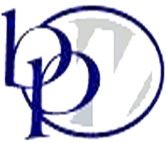 Date:    ______/_______/_____ I do hereby agree to have my name placed in nomination for the office of __________________, representing the North Carolina Federation of Business and Professional Women’s Clubs, Incorporated. Should I be selected by the State Nominating Committee, I agree to have my name placed on the slate of candidates for office to be voted on at the Annual State Convention.I also agree to perform my duties diligently, to the best of my ability, at all times. If at any time during my term of office, I cannot perform my duties as required (excluding temporary illness); I will immediately render my resignation to the State President.In accordance with the Bylaws, Article XIV, Sections 2-5, I will officially and publicly support the State Legislative Platform and do solemnly pledge to uphold the objectives of our Federation. I have read and criteria for candidates and agree to abide by the rules as set forth.Name:                   ____________________________________________________Address:                ____________________________________________________City/State/Zip:      ____________________________________________________ Home Phone:        ____________________________________________________ Work Phone:         ____________________________________________________Email:                    ____________________________________________________Endorsed by:                                                                           ____           Club __________________________________________________________________________Club President’s Signature                                                                                  DateDue by March 1, 2017CANDIDATE DATA FORMNomination for Office of: __________________________________________Name:      ______________________________________________________Address:   ______________________________________________________City/State/Zip   __________________________________________________Occupation:     __________________________________________________Experience:       __________________________________________________                        __________________________________________________                        __________________________________________________Education:         __________________________________________________                        __________________________________________________                        __________________________________________________Federation Experience (Offices Held and Committees Chaired/Served as Member)     Local:           __________________________________________                         __________________________________________                         __________________________________________                         __________________________________________     State:            __________________________________________                         __________________________________________                         __________________________________________PLATFORM STATEMENT(up to one page in length)BIOGRAPHICAL SKETCH(up to one page in length)